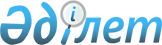 О внесении изменений и дополнения в решение маслихата от 20 декабря 2012 года № 70 "О районном бюджете Костанайского района на 2013-2015 годы"
					
			Утративший силу
			
			
		
					Решение маслихата Костанайского района Костанайской области от 11 июля 2013 года № 120. Зарегистрировано Департаментом юстиции Костанайской области 24 июля 2013 года № 4206. Утратило силу в связи с истечением срока действия (письмо маслихата Костанайского района Костанайской области от 20 января 2014 года № 22)

      Сноска. Утратило силу в связи с истечением срока действия (письмо маслихата Костанайского района Костанайской области от 20.01.2014 № 22).      В соответствии со статьями 106, 109 Бюджетного кодекса Республики Казахстан от 4 декабря 2008 года Костанайский районный маслихат РЕШИЛ:



      1. Внести в решение маслихата от 20 декабря 2012 года № 70 "О районном бюджете Костанайского района на 2013-2015 годы" (зарегистрировано в Реестре государственной регистрации нормативных правовых актов за № 3968, опубликовано 11 января 2013 года в газете "Арна") следующие изменения и дополнение:



      подпункты 1), 2), 3), 5), 6) пункта 1 указанного решения изложить в новой редакции:



      "1) доходы - 5092212,7 тысяч тенге, в том числе по:

      налоговым поступлениям - 2188495,0 тысяч тенге;

      неналоговым поступлениям - 7292,0 тысячи тенге;

      поступлениям от продажи основного капитала - 29297,0 тысяч тенге;

      поступлениям трансфертов - 2867128,7 тысяч тенге;

      2) затраты - 5127885,0 тысяч тенге;

      3) чистое бюджетное кредитование - 64891,6 тысяч тенге, в том числе:

      бюджетные кредиты - 72702,0 тысячи тенге;

      погашение бюджетных кредитов - 7810,4 тысяч тенге;

      5) дефицит (профицит) бюджета - -100563,9 тысяч тенге;

      6) финансирование дефицита (использование профицита) бюджета – 100563,9 тысяч тенге.";



      пункт 5 указанного решения изложить в новой редакции:



      "5. Учесть, что в бюджете района на 2013 год предусмотрено поступление целевых текущих трансфертов из республиканского бюджета на проведение противоэпизоотических мероприятий в сумме 67636,7 тысяч тенге.";



      пункты 9, 10 указанного решения изложить в новой редакции:



      "9. Учесть, что в бюджете района на 2013 год предусмотрено поступление целевых текущих трансфертов из республиканского бюджета на реализацию Государственной программы развития образования Республики Казахстан на 2011-2020 годы в сумме 18954,0 тысячи тенге, в том числе:

      на оснащение учебным оборудованием кабинетов физики, химии, биологии в государственных учреждениях основного среднего и общего среднего образования в сумме 16388,0 тысяч тенге;

      на обеспечение оборудованием, программным обеспечением детей- инвалидов, обучающихся на дому в сумме 2566,0 тысяч тенге.



      10. Учесть, что в бюджете района на 2013 год предусмотрено поступление целевых текущих трансфертов из республиканского бюджета на ежемесячную выплату денежных средств опекунам (попечителям) на содержание ребенка-сироты (детей-сирот), и ребенка (детей), оставшегося без попечения родителей в сумме 34464,0 тысячи тенге.";



      дополнить указанное решение пунктами 23-3, 23-4, 23-5 следующего содержания:



      "23-3. Учесть, что в бюджете района на 2013 год предусмотрено поступление целевых текущих трансфертов из республиканского бюджета на реализацию мероприятий Дорожной карты занятости 2020 в сумме 23471,0 тысяча тенге, в том числе:

      на обеспечение деятельности центров занятости населения в сумме 12331,0 тысяча тенге;

      на частичное субсидирование заработной платы в сумме 5672,0 тысячи тенге;

      на молодежную практику в сумме 3573,0 тысячи тенге;

      на переподготовку и повышение квалификации кадров в сумме 1895,0 тысяч тенге.



      23-4. Учесть, что в бюджете района на 2013 год предусмотрены целевые текущие трансферты из областного бюджета на увеличение штатной численности местных исполнительных органов в сумме 16759,0 тысяч тенге.



      23-5. Учесть, что в бюджете района на 2013 год предусмотрен возврат неиспользованных в 2012 году бюджетных кредитов, выданных из местного бюджета в сумме 757,8 тысяч тенге.";



      приложения 1, 5 к указанному решению изложить в новой редакции согласно приложениям 1, 2 к настоящему решению.



      2. Настоящее решение вводится в действие с 1 января 2013 года.      Председатель

      внеочередной сессии

      Костанайского

      районного маслихата                        В. Двуреченский      Секретарь Костанайского

      районного маслихата                        А. Досжанов      СОГЛАСОВАНО:      Руководитель государственного

      учреждения "Отдел экономики

      и финансов" акимата

      Костанайского района

      __________ З. Кенжегарина

Приложение 1      

к решению маслихата  

от 11 июля 2013 года   

№ 120          Приложение 1       

к решению маслихата   

от 20 декабря 2012 года  

№ 70            Районный бюджет на 2013 год

Приложение 2       

к решению маслихата   

от 11 июля 2013 года   

№ 120           Приложение 5        

к решению маслихата   

от 20 декабря 2012 года  

№ 70             Свод бюджетных программ по аппаратам акимов поселка, аулов (сел), аульных (сельских) округов на 2013 год      продолжение таблицы
					© 2012. РГП на ПХВ «Институт законодательства и правовой информации Республики Казахстан» Министерства юстиции Республики Казахстан
				КатегорияКатегорияКатегорияКатегорияКатегорияСумма,

тысяч

тенгеКлассКлассКлассКлассСумма,

тысяч

тенгеПодклассПодклассПодклассСумма,

тысяч

тенгеСпецификаСпецификаСумма,

тысяч

тенгеНаименованиеСумма,

тысяч

тенгеI. Доходы5092212,7Доходы 1, 2, 3 категории2225084,0100000Налоговые поступления2188495,0101000Подоходный налог872855,0101200Индивидуальный подоходный налог872855,0103000Социальный налог657833,0103100Социальный налог657833,0104000Налоги на собственность593078,0104100Налоги на имущество415997,0104300Земельный налог14051,0104400Налог на транспортные средства149800,0104500Единый земельный налог13230,0105000Внутренние налоги на товары, работы

и услуги52836,0105200Акцизы8900,0105300Поступления за использование

природных и других ресурсов22533,0105400Сборы за ведение предпринимательской

и профессиональной деятельности21029,0105500Налог на игорный бизнес374,0108000Обязательные платежи, взимаемые за

совершение юридически значимых

действий и (или) выдачу документов

уполномоченными на то

государственными органами или

должностными лицами11893,0108100Государственная пошлина11893,0200000Неналоговые поступления7292,0201000Доходы от государственной

собственности1792,0201500Доходы от аренды имущества,

находящегося в государственной

собственности1792,0202000Поступления от реализации товаров

(работ, услуг) государственными

учреждениями финансируемыми из

государственного бюджета800,0202100Поступления от реализации товаров (работ, услуг) государственными учреждениями, финансируемыми из государственного бюджета800,0206000Прочие неналоговые поступления4700,0206100Прочие неналоговые поступления4700,0300000Поступления от продажи основного

капитала29297,0301000Продажа государственного имущества,

закрепленного за государственными

учреждениями13000,0301100Продажа государственного имущества,

закрепленного за государственными

учреждениями13000,0303000Продажа земли и нематериальных

активов16297,0303100Продажа земли14797,0303200Продажа нематериальных активов1500,0400000Поступления трансфертов2867128,7402000Трансферты из вышестоящих органов

государственного управления2867128,7402200Трансферты из областного бюджета2867128,7Функциональная группаФункциональная группаФункциональная группаФункциональная группаФункциональная группаСумма,

тысяч

тенгеФункциональная подгруппаФункциональная подгруппаФункциональная подгруппаФункциональная подгруппаСумма,

тысяч

тенгеАдминистратор бюджетных программАдминистратор бюджетных программАдминистратор бюджетных программСумма,

тысяч

тенгеПрограммаПрограммаСумма,

тысяч

тенгеНаименованиеСумма,

тысяч

тенгеII. Затраты5127885,001Государственные услуги общего

характера316144,81Представительные, исполнительные и

другие органы, выполняющие общие

функции государственного управления278205,8112Аппарат маслихата района (города

областного значения)13234,0001Услуги по обеспечению деятельности

маслихата района (города областного

значения)12989,0003Капитальные расходы

государственного органа245,0122Аппарат акима района (города

областного значения)69537,8001Услуги по обеспечению деятельности

акима района (города областного

значения)65694,0003Капитальные расходы

государственного органа2223,8009Капитальные расходы

подведомственных государственных

учреждений и организаций1620,0123Аппарат акима района в городе,

города районного значения, поселка,

аула, (села), аульного (сельского)

округа195434,0001Услуги по обеспечению деятельности

акима района в городе, города

районного значения, поселка, аула

(села), аульного (сельского) округа185437,0022Капитальные расходы

государственного органа9997,02Финансовая деятельность7234,0459Отдел экономики и финансов района

(города областного значения)7234,0003Проведение оценки имущества в целях

налогооблажения3100,0010Приватизация, управление

коммунальным имуществом,

постприватизационная деятельность

и регулирование споров, связанных

с этим3040,0011Учет, хранение, оценка и реализация

имущества, поступившего в

коммунальную собственность1094,09Прочие государственные услуги

общего характера30705,0459Отдел экономики и финансов района

(города областного значения)30705,0001Услуги по реализации

государственной политики в области

формирования и развития

экономической политики,

государственного планирования,

исполнения бюджета и управления

коммунальной собственностью района

(города областного значения)29873,0015Капитальные расходы

государственного органа832,002Оборона9777,21Военные нужды3252,0122Аппарат акима района (города

областного значения)3252,0005Мероприятия в рамках исполнения

всеобщей воинской обязанности3252,02Организация работы по чрезвычайным

ситуациям6525,2122Аппарат акима района (города

областного значения)6525,2006Предупреждение и ликвидация

чрезвычайных ситуаций масштаба

района (города областного значения)5846,0007Мероприятия по профилактике и

тушению степных пожаров районного

(городского) масштаба, а также

пожаров в населенных пунктах, в

которых не созданы органы

государственной противопожарной

службы679,203Общественный порядок, безопасность,

правовая, судебная,

уголовно-исполнительная

деятельность800,09Прочие услуги в области

общественного порядка и

безопасности800,0458Отдел жилищно-коммунального хозяйства, пассажирского транспорта и автомобильных дорог района (города областного значения)800,0021Обеспечение безопасности дорожного

движения в населенных пунктах800,004Образование2451737,01Дошкольное воспитание и обучение225930,0464Отдел образования района (города

областного значения)225930,0009Обеспечение деятельности

организаций дошкольного воспитания

и обучения129950,0040Реализация государственного

образовательного заказа в

дошкольных организациях образования95980,02Начальное, основное среднее и общее

среднее образование2134602,0123Аппарат акима района в городе,

города районного значения, поселка,

аула (села), аульного (сельского)

округа15331,0005Организация бесплатного подвоза

учащихся до школы и обратно в

аульной (сельской) местности15331,0464Отдел образования района (города

областного значения)2119271,0003Общеобразовательное обучение2092593,0006Дополнительное образование для

детей26678,09Прочие услуги в области образования91205,0464Отдел образования района (города

областного значения)91205,0001Услуги по реализации

государственной политики на местном

уровне в области образования10201,0005Приобретение и доставка учебников,

учебно-методических комплексов для

государственных учреждений

образования района (города

областного значения)21195,0007Проведение школьных олимпиад,

внешкольных мероприятий и конкурсов

районного (городского) масштаба1029,0015Ежемесячная выплата денежных

средств опекунам (попечителям) на

содержание ребенка-сироты

(детей-сирот), и ребенка (детей),

оставшегося без попечения родителей34464,0020Обеспечение оборудованием,

программным обеспечением

детей-инвалидов, обучающихся на

дому2566,0067Капитальные расходы

подведомственных государственных

учреждений и организаций21750,006Социальная помощь и социальное

обеспечение152414,02Социальная помощь126893,0451Отдел занятости и социальных

программ района (города областного

значения)126893,0002Программа занятости17000,0005Государственная адресная социальная

помощь10000,0006Оказание жилищной помощи5700,0007Социальная помощь отдельным

категориям нуждающихся граждан по

решениям местных представительных

органов27165,0010Материальное обеспечение

детей-инвалидов, воспитывающихся и

обучающихся на дому1800,0014Оказание социальной помощи

нуждающимся гражданам на дому25228,0016Государственные пособия на детей

до 18 лет34792,0017Обеспечение нуждающихся инвалидов

обязательными гигиеническими

средствами и предоставление услуг

специалистами жестового языка,

индивидуальными помощниками в

соответствии с индивидуальной

программой реабилитации инвалида5208,09Прочие услуги в области социальной

помощи и социального обеспечения25521,0451Отдел занятости и социальных

программ района (города областного

значения)25521,0001Услуги по реализации

государственной политики на местном

уровне в области обеспечения

занятости и реализации социальных

программ для населения22170,0011Оплата услуг по зачислению, выплате

и доставке пособий и других

социальных выплат978,0021Капитальные расходы

государственного органа2373,007Жилищно-коммунальное хозяйство1205473,01Жилищное хозяйство595672,0467Отдел строительства района (города

областного значения)595672,0003Проектирование, строительство и

(или) приобретение жилья

коммунального жилищного фонда97600,0004Проектирование, развитие,

обустройство и (или) приобретение

инженерно-коммуникационной

инфрастуктуры498072,02Коммунальное хозяйство488727,0458Отдел жилищно-коммунального

хозяйства, пассажирского транспорта

и автомобильных дорог района

(города областного значения)36098,0012Функционирование системы

водоснабжения и водоотведения21197,0026Организация эксплуатации тепловых

сетей, находящихся в коммунальной

собственности районов (городов

областного значения)14901,0467Отдел строительства района (города

областного значения)452629,0058Развитие системы водоснабжения и

водоотведения в сельских населенных

пунктах452629,03Благоустройство населенных пунктов121074,0123Аппарат акима района в городе,

города районного значения, поселка,

аула (села), аульного (сельского)

округа72544,0008Освещение улиц населенных пунктов14302,0009Обеспечение санитарии населенных

пунктов12338,0011Благоустройство и озеленение

населенных пунктов45904,0458Отдел жилищно-коммунального

хозяйства, пассажирского транспорта

и автомобильных дорог района

(города областного значения)48530,0017Содержание мест захоронений и

захоронение безродных1530,0018Благоустройство и озеленение

населенных пунктов47000,008Культура, спорт, туризм и

информационное пространство346095,41Деятельность в области культуры61733,0455Отдел культуры и развития языков

района (города областного значения)61733,0003Поддержка культурно-досуговой

работы61733,02Спорт181629,4465Отдел физической культуры и спорта

района (города областного значения)60312,0005Развитие массового спорта и

национальных видов спорта50829,0006Проведение спортивных соревнований

на районном (города областного

значения) уровне4990,0007Подготовка и участие членов сборных

команд района (города областного

значения) по различным видам спорта

на областных спортивных

соревнованиях4493,0467Отдел строительства района (города

областного значения)121317,4008Развитие объектов спорта и туризма121317,43Информационное пространство64084,0455Отдел культуры и развития языков

района (города областного значения)48084,0006Функционирование районных

(городских) библиотек44916,0007Развитие государственного языка и

других языков народа Казахстана3168,0456Отдел внутренней политики района

(города областного значения)16000,0002Услуги по проведению

государственной информационной

политики через газеты и журналы13000,0005Услуги по проведению

государственной информационной

политики через телерадиовещание3000,09Прочие услуги по организации

культуры, спорта, туризма и

информационного пространства38649,0455Отдел культуры и развития языков

района (города областного значения)21894,0001Услуги по реализации

государственной политики на местном

уровне в области развития языков и

культуры6376,0032Капитальные расходы

подведомственных государственных

учреждений и организаций15518,0456Отдел внутренней политики района

(города областного значения)10543,0001Услуги по реализации

государственной политики на местном

уровне в области информации,

укрепления государственности и

формирования социального оптимизма

граждан7953,0003Реализация мероприятий в сфере

молодежной политики2590,0465Отдел физической культуры и спорта

района (города областного значения)6212,0001Услуги по реализации

государственной политики на местном

уровне в сфере физической культуры

и спорта6212,010Сельское, водное, лесное, рыбное

хозяйство, особо охраняемые

природные территории, охрана

окружающей среды и животного мира,

земельные отношения119806,71Сельское хозяйство38828,0459Отдел экономики и финансов района

(города областного значения)16567,0099Реализация мер по оказанию

социальной поддержки специалистов16567,0474Отдел сельского хозяйства и

ветеринарии района (города

областного значения)22261,0001Услуги по реализации

государственной политики на местном

уровне в сфере сельского хозяйства

и ветеринарии18361,0003Капитальные расходы

государственного органа3900,06Земельные отношения13342,0463Отдел земельных отношений района

(города областного значения)13342,0001Услуги по реализации

государственной политики в области

регулирования земельных отношений

на территории района (города

областного значения)8521,0006Землеустройство, проводимое при

установлении границ городов

районного значения, районов в

городе, поселков, аулов (сел),

аульных (сельских) округов2477,0007Капитальные расходы

государственного органа2344,09Прочие услуги в области сельского,

водного, лесного, рыбного

хозяйства, охраны окружающей среды

и земельных отношений67636,7474Отдел сельского хозяйства и

ветеринарии района (города

областного значения)67636,7013Проведение противоэпизоотических

мероприятий67636,711Промышленность, архитектурная,

градостроительная и строительная

деятельность31769,02Архитектурная, градостроительная и

строительная деятельность31769,0467Отдел строительства района (города

областного значения)13254,0001Услуги по реализации

государственной политики на местном

уровне в области строительства12604,0017Капитальные расходы

государственного органа650,0468Отдел архитектуры и

градостроительства района (города

областного значения)18515,0001Услуги по реализации

государственной политики в области

архитектуры и градостроительства на

местном уровне7242,0003Разработка схем градостроительного

развития территории района и

генеральных планов населенных

пунктов11273,012Транспорт и коммуникации384173,01Автомобильный транспорт384173,0123Аппарат акима района в городе,

города районного значения, поселка,

аула (села), аульного (сельского)

округа31429,0013Обеспечение функционирования

автомобильных дорог в городах

районного значения, поселках, аулах

(селах), аульных (сельских) округах31429,0458Отдел жилищно-коммунального

хозяйства, пассажирского транспорта

и автомобильных дорог района

(города областного значения)352744,0022Развитие транспортной

инфраструктуры317744,0023Обеспечение функционирования

автомобильных дорог35000,013Прочие101035,03Поддержка предпринимательской

деятельности и защита конкуренции6834,0469Отдел предпринимательства района

(города областного значения)6834,0001Услуги по реализации

государственной политики на местном

уровне в области развития

предпринимательства и

промышленности6834,09Прочие94201,0123Аппарат акима района в городе,

города районного значения, поселка,

аула (села), аульного (сельского)

округа54287,0040Реализация мер по содействию

экономическому развитию регионов в

рамках Программы "Развитие

регионов"54287,0458Отдел жилищно-коммунального

хозяйства, пассажирского транспорта

и автомобильных дорог района

(города областного значения)19094,0001Услуги по реализации

государственной политики на местном

уровне в области жилищно-

коммунального хозяйства,

пассажирского транспорта и

автомобильных дорог8903,0067Капитальные расходы

подведомственных государственных

учреждений и организаций10191,0459Отдел экономики и финансов района

(города областного значения)20820,0012Резерв местного исполнительного

органа района (города областного

значения)20820,015Трансферты8659,91Трансферты8659,9459Отдел экономики и финансов района

(города областного значения)8659,9006Возврат неиспользованных

(недоиспользованных) целевых

трансфертов6528,9024Целевые текущие трансферты в

вышестоящие бюджеты в связи с

передачей функций государственных

органов из нижестоящего уровня

государственного управления в

вышестоящий2131,0III. Чистое бюджетное кредитование64891,6Бюджетные кредиты72702,010Сельское, водное, лесное, рыбное

хозяйство, особоохраняемые

природные территории, охрана

окружающей среды и животного мира,

земельные отношения72702,01Сельское хозяйство72702,0459Отдел экономики и финансов района

(города областного значения)72702,0018Бюджетные кредиты для реализации

мер социальной поддержки

специалистов72702,0КатегорияКатегорияКатегорияКатегорияКатегориясумма,

тысяч

тенгеКлассКлассКлассКласссумма,

тысяч

тенгеПодклассПодклассПодкласссумма,

тысяч

тенгеСпецификаСпецификасумма,

тысяч

тенгеНаименованиесумма,

тысяч

тенгеПогашение бюджетных кредитов7810,45Погашение бюджетных кредитов7810,401Погашение бюджетных кредитов7810,41Погашение бюджетных кредитов, выданных из государственного бюджета7810,413Погашение бюджетных кредитов, выданных из местного бюджета физическим лицам7810,4Функциональная группаФункциональная группаФункциональная группаФункциональная группаФункциональная группасумма,

тысяч

тенгеФункциональная подгруппаФункциональная подгруппаФункциональная подгруппаФункциональная подгруппасумма,

тысяч

тенгеАдминистратор бюджетных программАдминистратор бюджетных программАдминистратор бюджетных программсумма,

тысяч

тенгеПрограммаПрограммасумма,

тысяч

тенгеНаименованиесумма,

тысяч

тенгеIV. Сальдо по операциям с

финансовыми активами0,0V. Дефицит (профицит) бюджета-100563,9VI. Финансирование дефицита

(использование профицита) бюджета100563,9Администра-

тор

программы123001000

"Услуги по

обеспечению

деятельнос-

ти акима

района в

городе,

города

районного

значения,

поселка,

аула,

(села),

аульного

(сельского)

округа"123005000

"Организа-

ция бес-

платного

подвоза

учащихся

до школ и

обратно в

аульной

(сельской)

местности"123008000

"Освеще-

ние улиц

населен-

ных

пунктов"123009000

"Обеспече-

ние

санитарии

населенных

пунктов№ Всего:185437,015331,014302,012338,01Александ-

ровский9086,0620,0573,0229,02Белозерский7399,00,0342,0227,03Борис-

Романовка7406,00,0229,0122,04Владимиров-

ский9455,00,0229,0229,05Воскресе-

новка5711,00,0114,0114,06Глазуновс-

кий8471,0598,0572,0229,07Ждановский7576,02893,0572,0229,08Жамбылский9826,0302,0372,0229,09Заречный11987,02623,02518,0229,010Затобольск22261,00,06387,08359,011Московский8546,01178,0229,0229,012Майкольский9023,02588,0338,0229,013Мичуринский8877,0270,0343,0275,014Надеждинс-

кий7749,0618,0229,0172,015Озерное7842,00,0229,0229,016Октябрьский11339,01936,0343,0321,017Половников-

ский7345,00,0171,0114,018Садчиковс-

кий10094,0871,0229,0229,019Ульяновский7348,00,0111,0172,020Шишкинский8096,0834,0172,0172,0123011000

"Благоуст-

ройство и

озеленение

населенных

пунктов"123013000

"Обеспечение

функциониро-

вания

автомобиль-

ных дорог в

городах

районного

значения,

поселках,

аулах

(селах),

аульных

(сельских)

округах"123022000

"Капитальные

расходы

государст-

венного

органа"123040000

"Реализация

мер по

содействию

экономичес-

кому развитию

регионов в

рамках

Программы

"Развитие

регионов"№45904,031429,09997,054287,01229,0572,00,00,02227,0342,00,00,03122,0344,00,00,04288,0801,01620,00,05114,0114,00,00,06229,0570,00,05000,07343,0229,01620,00,08174,00,01690,00,09616,04551,00,05000,01041427,019704,00,030287,011172,0343,00,00,012214,0573,0137,00,013729,0573,00,09000,014172,0458,00,00,015229,0572,00,05000,016222,0458,01620,00,017114,0229,01620,00,0180,0458,01690,00,019111,0195,00,00,020172,0343,00,00,0